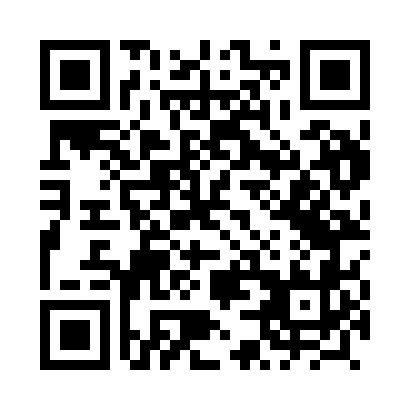 Prayer times for Wakijow, PolandWed 1 May 2024 - Fri 31 May 2024High Latitude Method: Angle Based RulePrayer Calculation Method: Muslim World LeagueAsar Calculation Method: HanafiPrayer times provided by https://www.salahtimes.comDateDayFajrSunriseDhuhrAsrMaghribIsha1Wed2:354:5912:225:297:4710:002Thu2:324:5712:225:307:4810:033Fri2:284:5512:225:317:5010:064Sat2:254:5412:225:317:5110:095Sun2:214:5212:225:327:5310:126Mon2:184:5012:225:337:5410:157Tue2:144:4912:225:347:5610:188Wed2:114:4712:225:357:5710:219Thu2:074:4512:225:367:5910:2410Fri2:074:4412:225:378:0010:2811Sat2:064:4212:225:388:0210:2912Sun2:054:4112:225:398:0310:3013Mon2:054:3912:225:408:0510:3114Tue2:044:3812:225:418:0610:3115Wed2:044:3612:225:418:0810:3216Thu2:034:3512:225:428:0910:3217Fri2:034:3312:225:438:1110:3318Sat2:024:3212:225:448:1210:3419Sun2:024:3112:225:458:1310:3420Mon2:014:3012:225:468:1510:3521Tue2:014:2812:225:468:1610:3622Wed2:004:2712:225:478:1710:3623Thu2:004:2612:225:488:1910:3724Fri1:594:2512:225:498:2010:3725Sat1:594:2412:225:498:2110:3826Sun1:594:2312:225:508:2310:3927Mon1:584:2212:225:518:2410:3928Tue1:584:2112:235:528:2510:4029Wed1:584:2012:235:528:2610:4030Thu1:584:1912:235:538:2710:4131Fri1:574:1812:235:548:2810:41